Психолого-педагогический практикум«Семейные установки на здоровый образ жизни»12 сентября 2019 года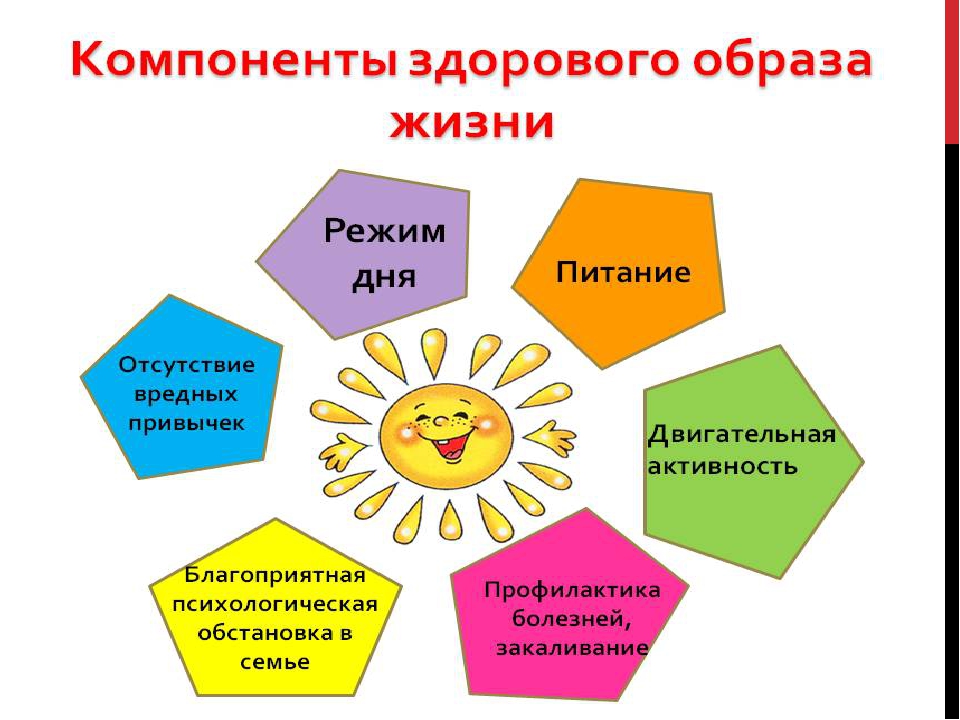 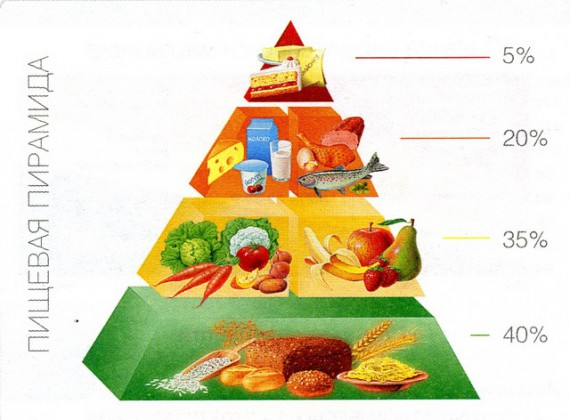 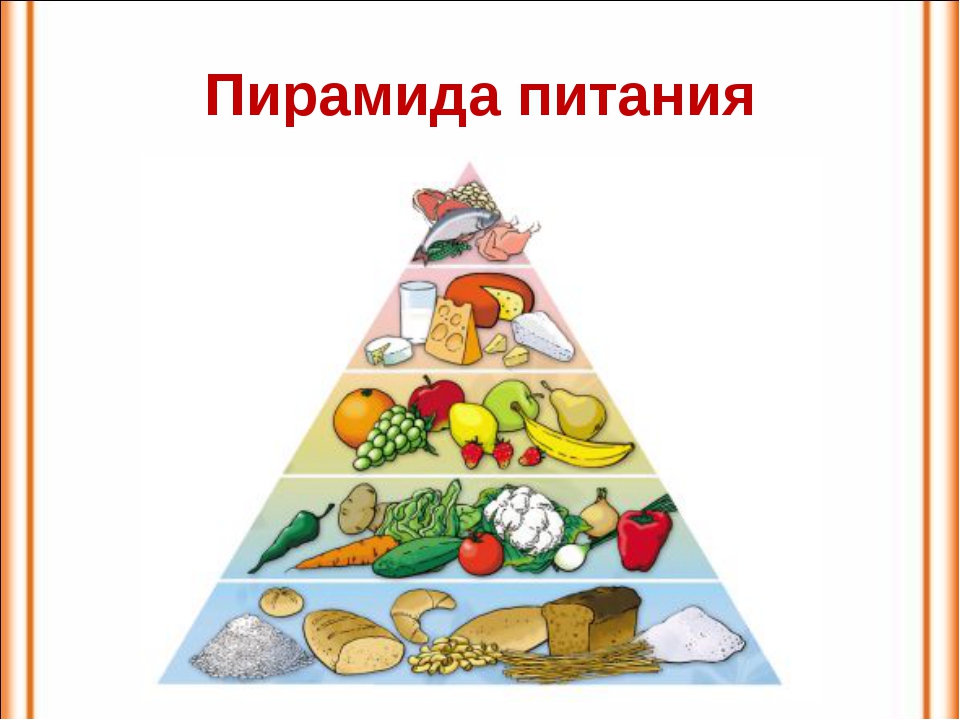 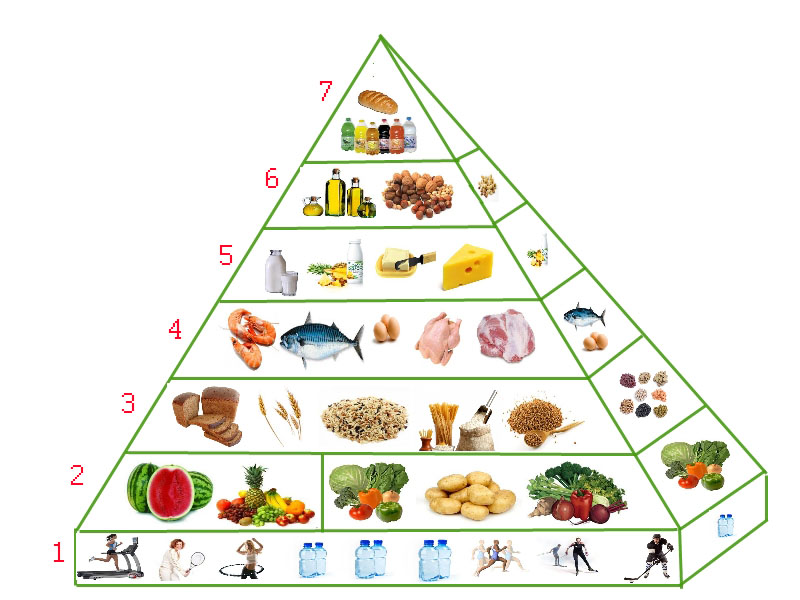 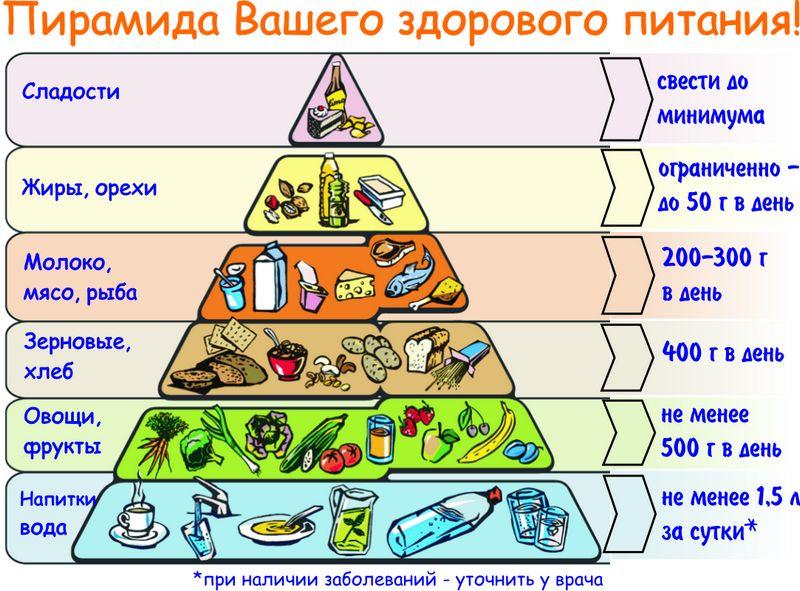 ВремяХод мероприятияОтветственный09.30 – 10.00Регистрация участников семинараРегистрация участников семинара10.00 – 10.10Вступительное словоШумилина Татьяна Олеговна,канд. пед. наук, доцент, научный руководитель10.10 – 10.30«Здоровое питание детей и взрослых»ТурышкинаИнна Борисовна,Врач-педиатр, заведующий кабинетом профилактики инфекционных заболеваний ГБУЗ ВО «ДГП №1 г. Владимира»10.30 – 10.40Практикум «Пищевая пирамида», «Античек-лист»Куликова Наталья Владимировна, методист ГБУ ВО «ЦППиСП»10.40 – 11.10  «Физкультминутка»11.10 – 11.50 «Психологическое здоровье»Коровина Наталья Васильевна, педагог-психолог ГБУ ВО «ЦППиСП»11.50 – 12.30«Духовное здоровье»Протоирей Дионисий Комчихин12.30 – 12.40«Здоровая семья – это…» (подведение итогов)Шумилина Татьяна Олеговна,канд. пед. наук, доцент, научный руководитель12.40 – 13.00Консультации специалистовСпециалисты ГБУ ВО «ЦППиСП»